Profileringsmogelijkheden OmgevingsmarktDag van de Omgevingswet 20226 oktober 2022, Provinciehuis Utrecht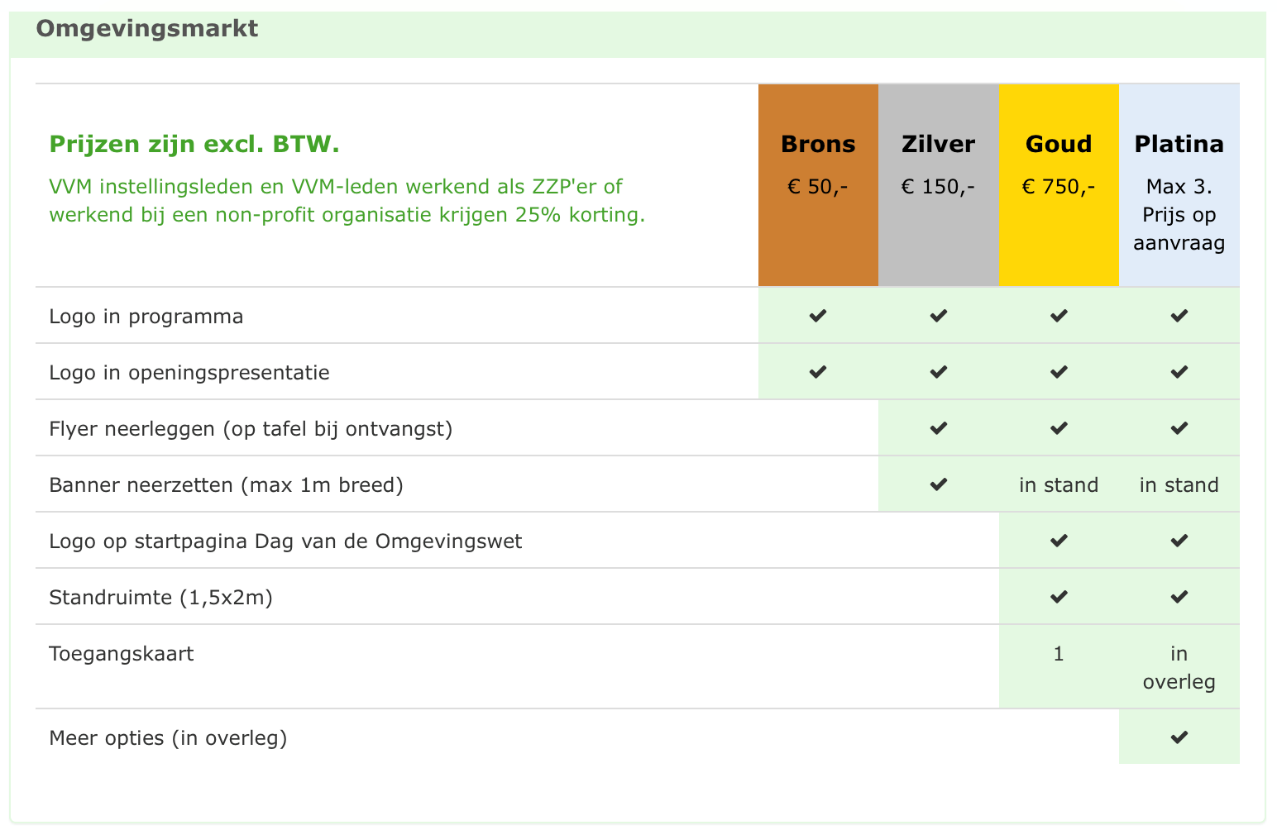 Ja, ik speel in op de profileringsmogelijkheden Dag van de Omgevingswet. Ik kies voor:  25 % korting voor VVM instellingsleden, VVM-leden werkend als ZZP'er of werkend bij een non-profitorganisatie  Voor iedereen die gebruik maakt van bovenstaande profileringsmogelijkheden geldt: Korting op advertenties in Milieu.Korting op banners op de VVM website en in de VVM nieuwsbrief.Neem hierover contact op met Marie Thérèse van Heijningen, 030 – 232 29 89 of m.vanheijningen@vvm.info. NB. Bij alle profileringsmogelijkheden is GEEN toegangskaart inbegrepen, tenzij anders vermeld. U dient zich via het reguliere inschrijfformulier op de website aan te melden voor de Dag van de Omgevingswet 2022.Pagina 1/2 Handtekening:Mijn gegevens luiden als volgt:Stuur dit formulier retour aan: VVM per e-mail: bureau@vvm.info of evt per post p/a UCo, 2e Daalsedijk 6a, 3551 EJ UTRECHTPagina 2/2Alle prijzen zijn excl. BTW.PrijsGeef hier uw keuze aanProfileren op de Omgevingsmarkt – 6 oktoberProfileren op de Omgevingsmarkt – 6 oktoberProfileren op de Omgevingsmarkt – 6 oktoberPakket PlatinaIn overlegPakket Goud	€  750,-Pakket Zilver€  150,-Pakket Brons€    50,-Profileren in de Congresbundel (Formaat A5Profileren in de Congresbundel (Formaat A5Profileren in de Congresbundel (Formaat A5Volledige pagina advertentie (12,5 cm x 20 cm)       €  350,-Halve pagina advertentie (12,5 cm x 10 cm)€  200,-Kwart pagina advertentie (6 cm x 10 cm)                     €  100,-TotaalNaam bedrijf(Instellings)lidJa / nee      lidnummer: Order nummer voor factuurNaam contactpersoonNaam standhouderCorrespondentieadresPostcode en plaatsTelefoonnummerE-mailadresBTW-nummerKvK-nummerAkkoord algemene voorwaardenJa / neeDatumHandtekening voor akkoord